Приложение №1QR код для прохождения анкеты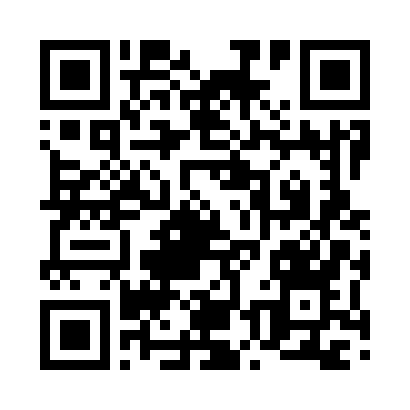 Приложение №2Анкета: «Привлечение граждан Северной Кореи для осуществления трудовой деятельности»Блок 1. Паспорт респондентаУкажите, пожалуйста, краткое наименование Вашей организации:Ответ:Укажите, пожалуйста, № СРО, членом которого является Ваша организация:Ответ:В каком федеральном округе или городе федерального значения Ваша организация осуществляет свою деятельность?Ответ:В каком субъекте федерации Ваша организация осуществляет свою деятельность?Ответ:Блок 2. Привлечение иностранных работников. ВакансииИмеет ли Ваша организация опыт привлечения иностранных граждан для осуществления трудовой деятельности?ДаНетРассматривает ли Ваша организация привлечение иностранных граждан для осуществления трудовой деятельности?ДаНетРассматривает ли Ваша организация привлечение иностранных граждан из Северной Кореи для осуществления трудовой деятельности?ДаНетУкажите, пожалуйста, информацию о вакансиях и требованиях, предъявляемых к кандидатам на соответствующие должности (вакансии для работников из Северной Кореи).Далее Вам будут предложены повторяющиеся вопросы (серия вопросов). Раздел с серией вопросов выделяется голубым цветом при наведении.  Для того, чтобы дать больше одного ответа, необходимо нажать на кнопку «плюс»   в конце раздела, в результате вопросы дублируются, и Вы сможете указать все интересующие Вас вакансии.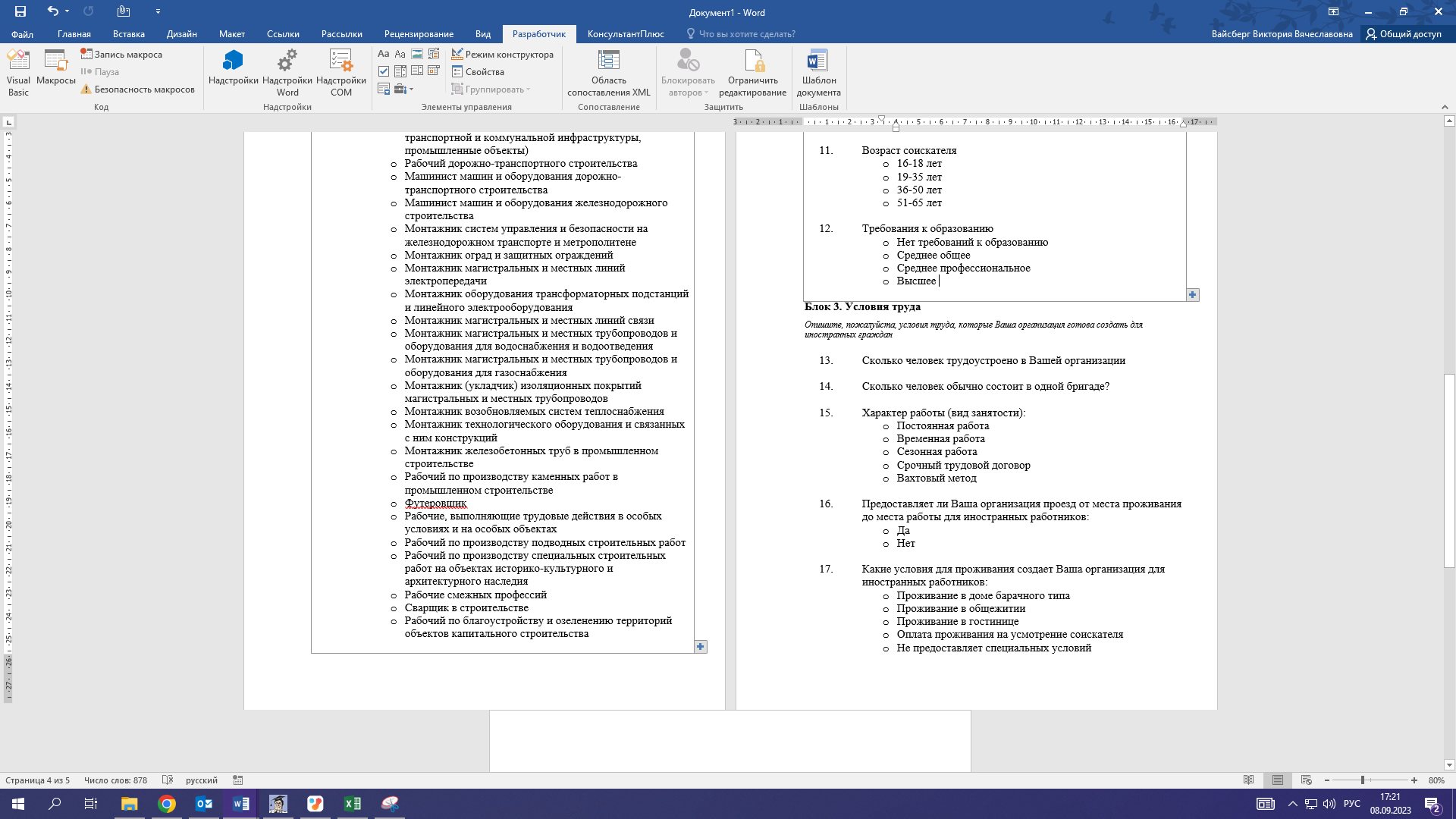 Блок 3. Условия трудаОпишите, пожалуйста, условия труда, которые Ваша организация готова создать для иностранных гражданСколько человек трудоустроено в Вашей организацииОтвет:Сколько человек обычно состоит в одной бригаде?Ответ:Характер работы (вид занятости):Постоянная работаВременная работаСезонная работаСрочный трудовой договорВахтовый методПредоставляет ли Ваша организация бесплатный проезд (подвоз) от места проживания до места работы для иностранных работников:ДаНетКакие условия для проживания создает Ваша организация для иностранных работников:Проживание в доме барачного типа Проживание в общежитииПроживание в гостиницеОплата проживания на усмотрение соискателяНе предоставляет специальных условийКакие условия питания создает Ваша организация для иностранных работников:Питание в столовойУсловия для приготовления пищи в месте проживанияНе предоставляет специальных условийС какими учреждениями контактирует Ваша организация при трудоустройстве иностранных работников?Миграционные центрыАгентство по труду и занятостиМинистерство внутренних делПравительство субъектаСоциальный фондДругоеНи с какимиСоздает ли Ваша организация специальные условия для иностранных работников:Юридический ликбезЯзыковые курсы/переводчикПомощь при адаптацииФинансовая консультацияПомощь при постановке на миграционный учет по месту жительстваОплата оформления патентаМедицинская страховка/ договор с медицинским учреждениемНаличие собственной медицинской службыПериодическое приглашение мед.специалистов для профилактических медицинских осмотровНе предоставляет специальных условий